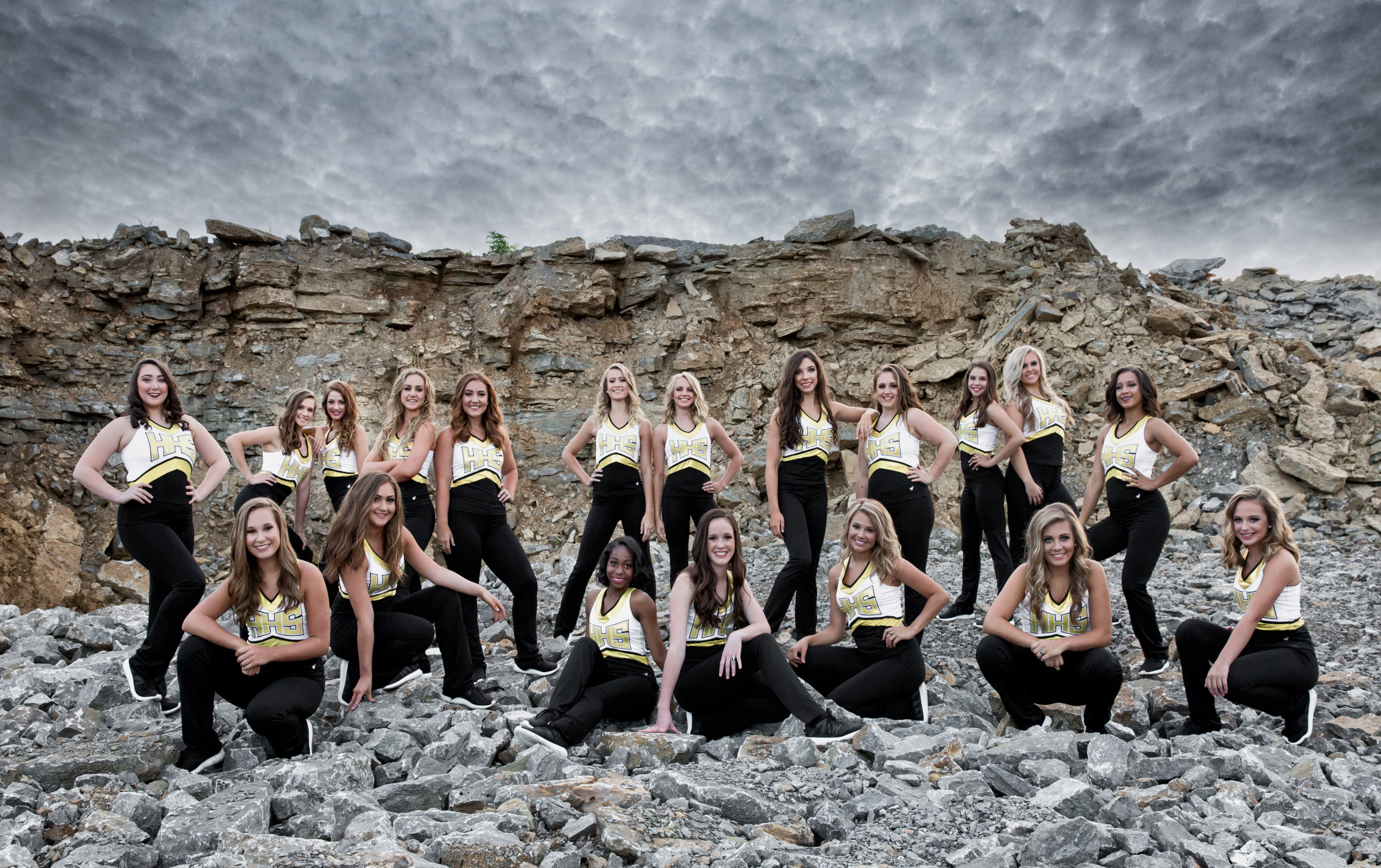 September 22, 2017Calling ALL Golden Girls!The 2017-2018 Golden Girls would like to invite you to join them for a night of fun, food, football and family!The Day will begin with the Golden Girls performing at the Pep Rally in the HHS gym promptly at 9:30 a.m.   Come cheer them on as they perform a special Homecoming Dance!  At 4:45 pm.  All Golden Girls Past and Present will begin their walk around the HHS track to lead the Commandos to a victory!   Tailgating will begin at 5:15 p.m.  serving a special steak and chicken game dinner for everyone to enjoy before the BIG Game!   Each meal will be $10.00 per person with the Past Golden Girl receiving a free commemorative T-shirt to celebrate the day!  Tailgate dinners and additional T-shirts may be purchased through www.localevelevents.com for any and all family members!    It will be a Homecoming to remember!  Hope to see you there!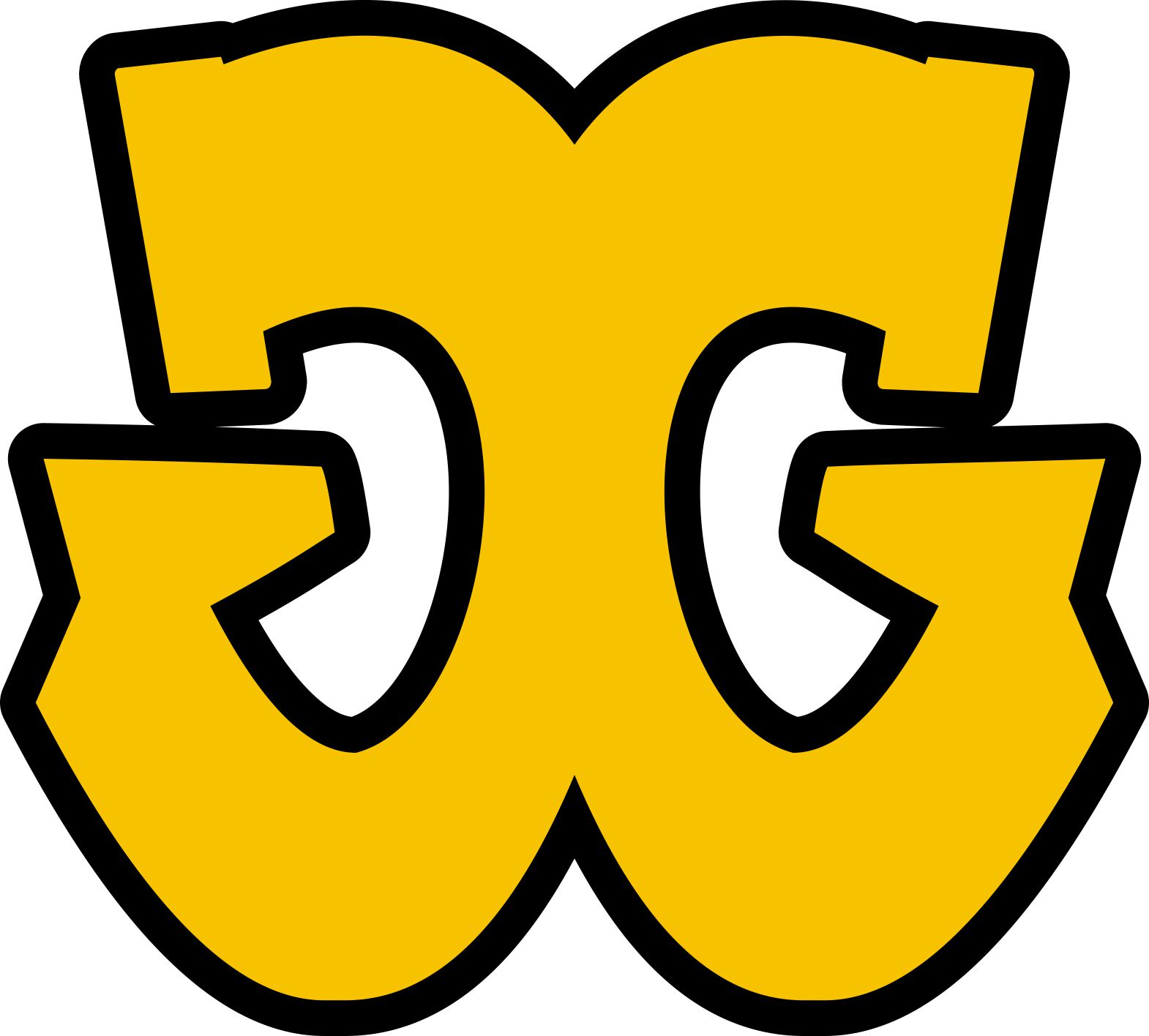 9:30 a.m. at HHSPep Rally4:45 p.m. Homecoming Track Parade Line Up5:15 p.m. Tailgate Dinner  is Served6:30 p.m. Homecoming Festivities at the FieldGolden GirlsHendersonville, TN 37075Jamie Jordan615-289-9024